INDICAÇÃO Nº           / 2020Assunto: Solicita a execução de serviços de manutenção e limpeza do Parque Infantil no bairro Porto Seguro.Senhor Presidente,INDICO ao Sr. Prefeito Municipal, nos termos do Regimento Interno desta Casa de Leis, que se digne V. Ex.ª determinar à Secretaria de Obras, a execução de serviço de manutenção e limpeza do Parque Infantil no bairro Porto Seguro, em frente a EMEB Profª. Nazareth de Siqueira Rangel Barbosa.Espera-se que esta solicitação seja atendida o mais breve possível.SALA DAS SESSÕES, 11 de março de 2020.LEILA BEDANIVereadora – PV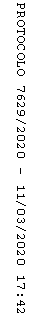 